2113  Odalara Yapılan Asılsız Telefonlar Hakkında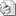 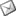 Sayı     : 2008 / 2113İLGİ   : T.C. Sanayi ve Ticaret Bakanlığı Esnaf ve Sanatkarlar Genel Müdürlüğü'nün 27.10.2008 tarih, 3178 sayılı yazısıSon zamanlarda bazı kimselerin Bakanlığımız bünyesindeki veya Bakanlık harici bazı ünvanları kullanmak suretiyle Esnaf ve Sanatkarlar Odalarına telefon ederek, muhtelif taleplerde bulunulduğu ilgide kayıtlı yazı ile Birliğimize bildirilmiştir.Bu şekilde yapılan telefon görüşmelerine itibar edilmemesi ve konunun ilgili makamlara intikal ettirilmesi hususunda gereğini bilgilerinize rica ederiz.Özcan KILKIŞ                                                                                                     Hilmi KURTOĞLUGenel Sekreter                                                                                                      Başkan Vekili